Tarea para el: 16/04/2017Asignatura: Lengua y LiteraturaEn base a los elementos de la retórica, identificar si se encuentran presentes en ambas lecturas: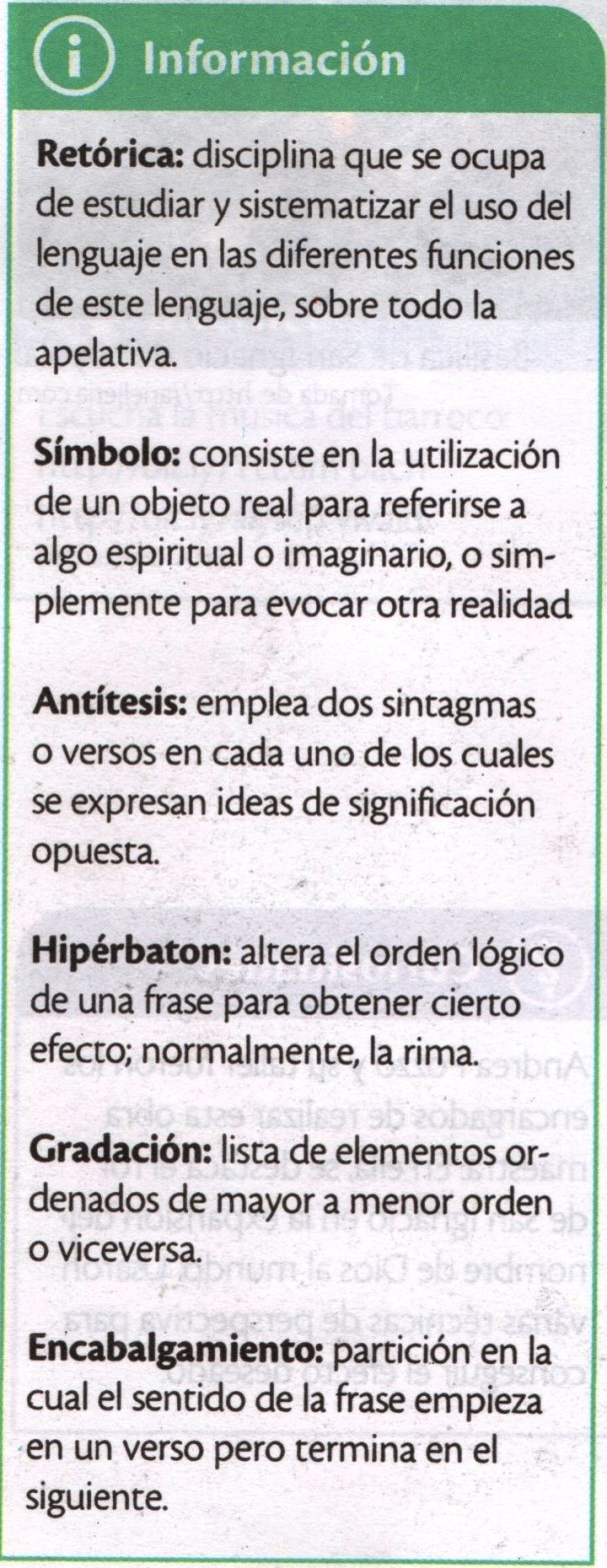 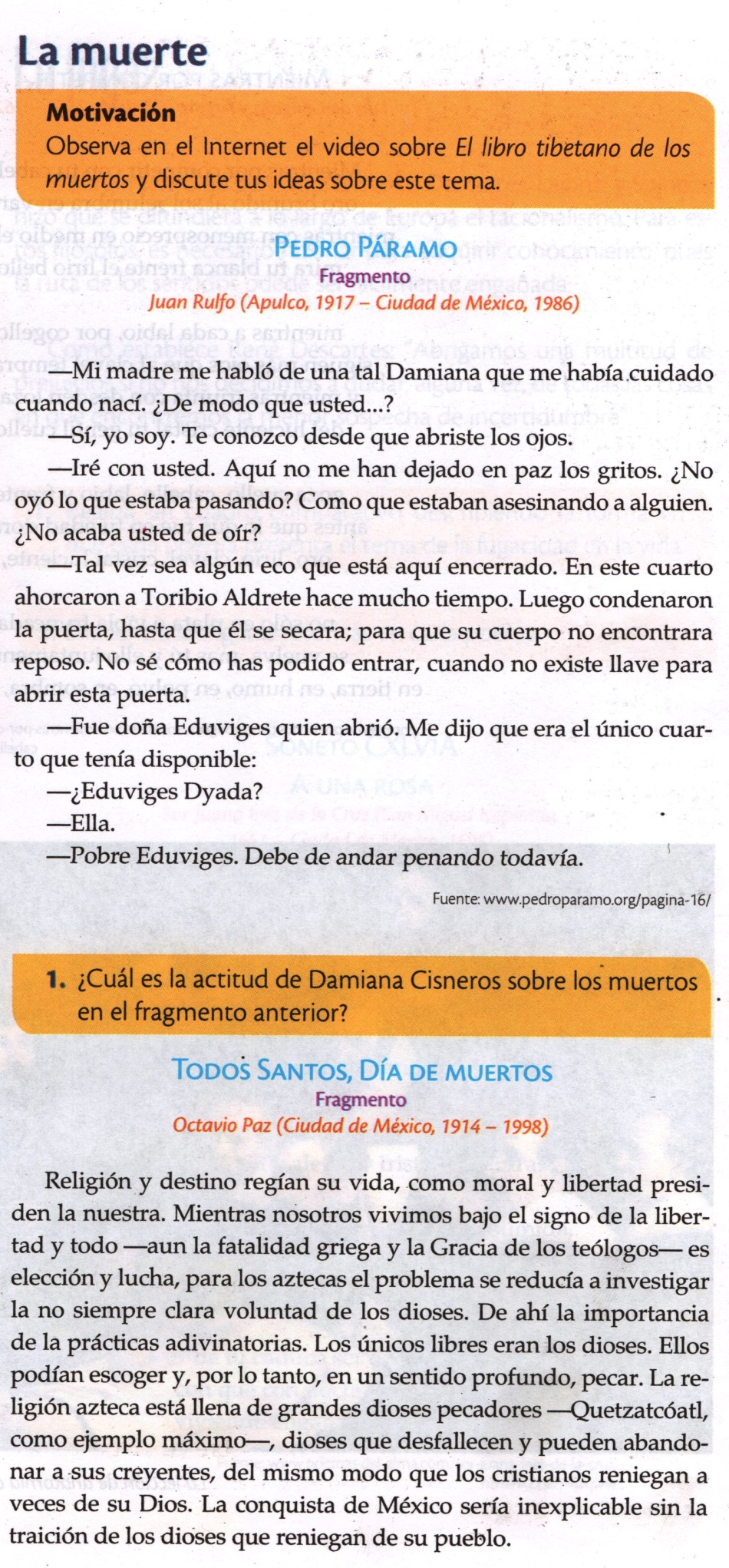 